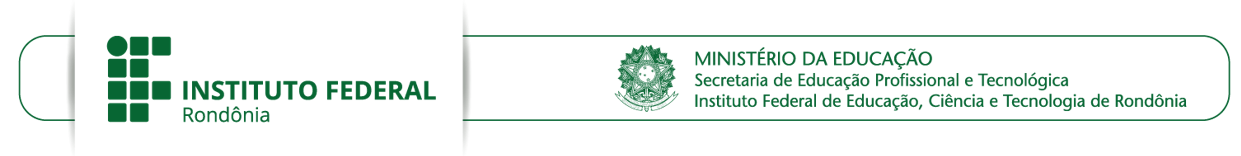 ANEXO 1 — COMPROVANTES DE RENDA FAMILIAR BRUTA MENSAL POR PESSOASeleção de Candidatas para os Cursos do Projeto Empoderamento da Mulher Edição 2018 Atenção: Entregar, no ato da matrícula, o comprovante de APENAS UM dos documentos relacionados abaixo, por pessoa da família com a qual reside regularmente, inclusive você.TRABALHADORAS ASSALARIADASContracheques;Declaração de Imposto de Renda da Pessoa Física (IRPF), acompanhada do recibo de entrega à Receita Federal do Brasil;Carteira de Trabalho e Previdência Social (CTPS) registrada e atualizada ou, no caso de empregada doméstica, carnê do Instituto Nacional do Seguro Social (INSS), com recolhimento em dia;Extrato atualizado da conta vinculada do trabalhador no Fundo de Garantia por Tempo de Serviço (FGTS);Extratos bancários dos últimos três meses, pelo menos;Recibos ou comprovantes equivalentes, com o CPF ou CNPJ do contratante, referentes aos serviços mensais prestados dos últimos três meses.
TRABALHADORAS EM ATIVIDADES RURAISDeclaração de Imposto de Renda da Pessoa Física (IRPF) acompanhada do recibo de entrega à Receita Federal do Brasil;Declaração de Imposto de Renda Pessoa Jurídica (IRPJ);Quaisquer declarações tributárias referentes a pessoas jurídicas vinculadas ao candidato ou a membros da família, quando for o caso;Extratos bancários dos últimos três meses: da pessoa física e das pessoas jurídicas vinculadas;Notas fiscais de vendas.APOSENTADAS E PENSIONISTASExtrato mais recente do pagamento de benefício;Declaração de Imposto de Renda da Pessoa Física (IRPF) acompanhada do recibo de entrega à Receita Federal do Brasil;Extratos bancários dos últimos três meses.AUTÔNOMAS E PROFISSIONAIS LIBERAISDeclaração de Imposto de Renda da Pessoa Física (IRPF) acompanhada do recibo de entrega à Receita Federal do Brasil;Quaisquer declarações tributárias referentes a pessoas jurídicas vinculadas ao candidato ou a membros de sua família, quando for o caso;Guias de recolhimento ao Instituto Nacional do Seguro Social (INSS) com comprovante de pagamento do último mês, compatíveis com a renda declarada;Extratos bancários dos últimos três meses.PESSOAS COM RENDIMENTOS DE ALUGUEL OU ARRENDAMENTO DE BENS MÓVEIS E IMÓVEISDeclaração de Imposto de Renda Pessoa Física (IRPF) acompanhada do recibo de entrega à Receita Federal do Brasil;Extratos bancários dos últimos três meses;Contrato de locação ou arrendamento registrado em cartório e acompanhado dos três últimos comprovantes de recebimento.DESEMPREGADASComprovante de recebimento do Seguro-Desemprego atual;Declaração de não possuir renda mensal.ANEXO 2.1 — DECLARAÇÃO DE PERTENCIMENTO A ALDEIA INDÍGENASeleção de Candidatas para os Cursos do Projeto Empoderamento da Mulher Edição 2018 	Declaro que ___________________________________________ pertence à aldeia _______________________________, localizada no endereço _______________________ ___________________________________, Município de ________________________/RO.___________, ____ de _______________ de 2018(Local e data)NOME DO CACIQUE POR EXTENSO E ASSINATURAANEXO 2.2 — AUTODECLARAÇÃO DE PERTENCIMENTO A ALDEIA INDÍGENASeleção de Candidatas para os Cursos do Projeto Empoderamento da Mulher Edição 2018 	Eu, __________________________________________, declaro que pertenço à aldeia _______________________________, localizada no endereço _______________________ ___________________________________, Município de ________________________/RO.___________, ____ de _______________ de 2018(Local e data)ASSINATURA DA DECLARANTE ANEXO 3 — FORMULÁRIO DE RECURSO CONTRA RESULTADOS DE INSCRIÇÃO E SELEÇÃO Seleção de Candidatas para os Cursos do Projeto Empoderamento da Mulher Edição 2018Atenção: Enviar este formulário ao e-mail cursosfic.proex@ifro.edu.br, no prazo previsto no cronograma do Edital.______________________, _____ de ___________________ de 2018.__________________________________________Assinatura da candidataIDENTIFICAÇÃO DA CANDIDATAIDENTIFICAÇÃO DA CANDIDATAIDENTIFICAÇÃO DA CANDIDATAIDENTIFICAÇÃO DA CANDIDATANome:Documento de identidade:Documento de identidade:Documento de identidade:E-mail: Telefone/celular:Telefone/celular:REFERÊNCIA DO RECURSO	(     ) Resultados de inscrição	(     ) Classificação JUSTIFICATIVA DA CANDIDATA